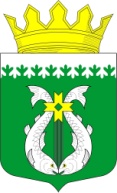 РОССИЙСКАЯ ФЕДЕРАЦИЯРЕСПУБЛИКА  КАРЕЛИЯАДМИНИСТРАЦИЯ МУНИЦИПАЛЬНОГО ОБРАЗОВАНИЯ«СУОЯРВСКИЙ РАЙОН»ПОСТАНОВЛЕНИЕ12. 08. 2021  года                                                                                         № 644Об утверждении порядка учета заявлений граждан о предоставлении жилых помещений по договору найма жилых помещений, находящихся в муниципальной собственностиВ соответствии с частью 6 статьи 91.14 Жилищного кодекса Российской Федерации, Уставом муниципального образования «Суоярвский район»1. Утвердить прилагаемый порядок учета заявлений граждан о предоставлении жилых помещений по договору найма жилых помещений, находящихся в муниципальной собственности.2. Обнародовать путем размещения его официального текста в информационно-телекоммуникационной сети «Интернет» на официальном сайте администрации муниципального образования «Суоярвский район».3. Контроль за исполнением настоящего постановления возложить на руководителя МКУ «ЦУМИ и ЗР» О.А. Хлопкину. Глава администрации 						                      Р.В. Петров                                                                                    __________________________________________________________________ Разослать: дело, отдел управления делами, МКУ«ЦУМИ и ЗР»Приложение к постановлению       Администрации муниципального образования «Суоярвский район»                                                    от 12.08. 2021 года №644 Порядок учета заявлений граждан о предоставлении жилыхпомещений по договору найма жилых помещений, находящихся в муниципальной собственности1. Общие положения1.1. Настоящий Порядок в соответствии с частью 5 статьи 91.14 Жилищного кодекса Российской Федерации определяет порядок учета наймодателями, указанными в пункте 1 части 5 статьи 91.14 Жилищного кодекса Российской Федерации, заявлений граждан о предоставлении жилых помещений по договорам найма жилых помещений жилищного фонда социального использования (далее также - заявление) на территории муниципального образования «Суоярвский район» 1.2. Наймодателями по договорам найма жилых помещений жилищного фонда социального использования являются:1.2.1. Центр по управлению муниципальным имуществом и земельными  ресурсами Суоярвского района, осуществляющий функции и полномочия наймодателя по учету заявлений граждан;1.2.2. Организация, являющаяся собственником жилого помещения частного жилищного фонда или уполномоченная собственником такого жилого помещения и соответствующая требованиями, установленным Правительством Российской Федерации.1.3. Учету подлежат заявления граждан, которые приняты органами местного самоуправления муниципальных районов, городских округов, городских поселений, сельских поселений Республики Карелия (далее также - органы местного самоуправления) на учет нуждающихся в предоставлении жилых помещений по договорам найма жилых помещений жилищного фонда социального использования.1.4. Наймодатели ведут учет поданных гражданами заявлений в порядке очередности, исходя из времени постановки граждан на учет нуждающихся в предоставлении жилых помещений по договорам найма жилых помещений жилищного фонда социального использования.2. Прием заявлений и их рассмотрение.2.1. Граждане, принятые на учет нуждающихся в предоставлении жилых помещений по договорам найма жилых помещений жилищного фонда социального использования, могут подать по своему выбору заявление о предоставлении жилого помещения по договору найма жилого помещения жилищного фонда социального использования одному наймодателю таких жилых помещений, в том числе в строящемся наемном доме социального использования на территории муниципального района или городского округа Республики Карелия по месту жительства.2.2. Заявление подается по форме, приведенной в приложении 1 к настоящему Порядку. Заявления граждан, не достигших возраста восемнадцати лет, и граждан, признанных судом недееспособными, подаются их законными представителями.Заявление может быть подано гражданином совместно с членами его семьи, которые приняты на учет нуждающихся в предоставлении жилых помещений по договорам найма жилых помещений жилищного фонда социального использования.2.3. Одновременно с заявлением гражданином представляются:1) документы, удостоверяющие личность гражданина и членов его семьи;2) документы, подтверждающие степень родства или свойства по отношению к гражданину совместно проживающих с ним членов его семьи;3) согласие на обработку персональных данных по форме, приведенной в приложении 2 к настоящему Порядку.4) решение органа местного самоуправления о принятии гражданина на учет нуждающихся в предоставлении жилых помещений по договорам найма жилых помещений жилищного фонда социального использования (представляется по собственной инициативе гражданина). В случае непредставления гражданином указанное решение запрашивается наймодателем в органе местного самоуправления в порядке межведомственного взаимодействия в течение трех рабочих дней со дня регистрации заявления.2.4. Заявление подается гражданином лично или направляется почтовым отправлением. Заявление регистрируется в день его поступления в журнале регистрации входящей корреспонденции.В день подачи заявления гражданину выдается копия заявления с отметкой в получении с указанием даты получения и подписи лица, принявшего заявление. В случае направления заявления почтовым отправлением заявитель уведомляется о получении заявления почтовым отправлением по указанному в заявлении адресу в срок не позднее пяти рабочих дней со дня получения наймодателем почтового отправления с заявлением.2.5. Наймодатель в течение тридцати календарных дней со дня регистрации заявления рассматривает заявление и представленные документы и принимает решение о приеме заявления или об отказе в приеме заявления.2.6. Основанием для отказа гражданину в приеме у него заявления является отсутствие решения о постановке гражданина на учет нуждающихся в предоставлении жилых помещений по договорам найма жилых помещений жилищного фонда социального использования или несоответствие гражданина установленным в соответствии с пунктом 1 части 3 статьи 91.17 Жилищного кодекса Российской Федерации категориям граждан, которым могут быть предоставлены жилые помещения наймодателем, либо решение наймодателя, принятое в соответствии с частью 3 статьи 91.14 Жилищного кодекса Российской Федерации.2.7. В случае отсутствия оснований, указанных в пункте 2.6 настоящего Порядка, наймодатель принимает решение о приеме заявления и не позднее тридцати календарных дней со дня регистрации заявления осуществляет внесение заявления в реестр учета заявлений граждан, подавших заявление о предоставлении жилых помещений по договорам найма жилых помещений жилищного фонда социального использования по форме, указанной в приложении 2 к настоящему Порядку (далее также - реестр учета заявлений граждан).2.8. В срок, указанный в пункте 2.5 настоящего Порядка, наймодатель направляет заявителю почтовым отправлением с уведомлением либо вручает заявителю лично уведомление о принятом решении (с указанием причин отказа в случае принятия решения об отказе в приеме заявления).2.9. Граждане исключаются из реестра учета заявлений граждан в случае:1) предоставления гражданам жилых помещений по договорам найма жилых помещений жилищного фонда социального использования;2) подачи гражданином заявления об исключении из реестра учета заявлений граждан;3) утраты оснований, дающих гражданину право на предоставление жилых помещений по договорам найма жилых помещений жилищного фонда социального использования.2.10. Решение об исключении заявления из реестра учета заявлений граждан принимается наймодателем в течение десяти рабочих дней со дня выявления обстоятельств, указанных в пункте 2.9 настоящего Порядка.В срок, указанный в абзаце первом настоящего пункта, наймодатель осуществляет внесение соответствующих изменений в реестр учета заявлений граждан.2.11. В течение трех рабочих дней со дня принятия решения об исключении заявления из реестра учета заявлений граждан уведомление об этом вручается заявителю лично или направляется почтовым отправлением с уведомлением. Уведомление об исключении заявления из реестра учета заявлений граждан должно содержать указание на причины принятия такого решения.Приложение 1к Порядку учета заявлений граждан о предоставлении жилых помещенийпо договору найма жилых помещений, находящихся в муниципальной собственностиВ _________________________________(наименование наймодателя)__________________________________,(Ф.И.О. заявителя)проживающего по адресу:______________________________________________________________________ЗаявлениеПрошу предоставить мне жилое помещение по договору найма жилого помещения жилищного фонда социального использования.Я принят(-та) «____» ______________ 20___ года на учет нуждающихся в предоставлении жилого помещения по договору найма жилого помещения жилищного фонда социального использования решением _______________________________________________________________________________________________________________(наименование органа, принявшего решение)от «_____» _______________ 20___ года.В жилом помещении предполагаю проживать один(одна)/с семьей (нужное подчеркнуть). Состав семьи _______ человек(а):Я даю согласие на обработку наймодателем своих персональных данных, включая сбор, систематизацию, накопление, хранение, уточнение (обновление, изменение), использование, уничтожение персональных данных с целью выполнения всех действий, необходимых для учета данного заявления.Приложение:1. _______________________________________________________________________2. _______________________________________________________________________... _________________________________________________________________________________________  ___________________  _________________________________    (дата)                           (подпись)                                                 (Ф.И.О.)Приложение 2к Порядку учета заявлений граждан о предоставлении жилых помещенийпо договору найма жилых помещений, находящихся в муниципальной собственностиСОГЛАСИЕна обработку персональных данныхПодтверждаю согласие на обработку персональных данных членов своей семьи, в том числе недееспособного лица - субъекта персональных данных (в случае если заявитель является законным представителем)___________________________________________________________________________(Ф.И.О., адрес субъекта персональных данных, документ, удостоверяющий___________________________________________________________________________личность, вид, номер, кем и когда выдан)___________________________________________________________________________оператору персональных данных _______________________________________________(наименование и место нахождения органа местного___________________________________________________________________________                           самоуправления муниципального образования области)Подтверждаю согласие на обработку персональных данных, в том числе в автоматизированном режиме, включая сбор, систематизацию, накопление, хранение, уточнение (обновление, изменение), использование, уничтожение персональных данных с целью выполнения всех действий, необходимых для учета заявлений граждан о предоставлении жилых помещений по договорам найма жилых помещений, находящихся в государственной собственности Республики Карелия.Подтверждаю согласие на осуществление следующих действий, необходимых для обработки персональных данных при постановке на учет (указывается необходимый набор действий):____________________________________________________________________________________________________________________________________________________________________________________________________________________________________________________________________________________________________________Срок действия согласия на обработку персональных данных: бессрочно.Согласие на обработку персональных данных может быть отозвано мною путем направления оператору персональных данных письменного отзыва.С положениями Федерального закона от 27 июля 2006 года № 152-ФЗ «О персональных данных» ознакомлен.__________________  ___________________  _________________________________    (дата)                           (подпись)                                                 (Ф.И.О.)Приложение 3к Порядку учета заявлений граждан о предоставлении жилых помещенийпо договору найма жилых помещений, находящихся в муниципальной собственностиРеестручета заявлений граждан, подавших заявлениео предоставлении жилых помещений по договорам найма жилыхпомещений жилищного фонда социального использования___________________________________________________________________________(наименование наймодателя)№Фамилия, имя, отчествоСтепень родстваЧисло, месяц, год рождения№Дата поступления заявленияДанные о заявителе и членах его семьиДанные о заявителе и членах его семьиДанные о заявителе и членах его семьиДанные о заявителе и членах его семьи№Дата поступления заявленияФ.И.О. заявителя и совместно проживающих с ним членов его семьи, сведения о документе, удостоверяющем личностьМесто постоянного проживанияЧисло, месяц, год рожденияСтепень родства или свойства по отношению к заявителюВремя постановки граждан на учет нуждающихся в предоставлении жилых помещений и реквизиты такого решенияСведения о заключении договора найма жилого помещения жилищного фонда социального использования или об отказе в удовлетворении заявления и основаниях отказа12345678